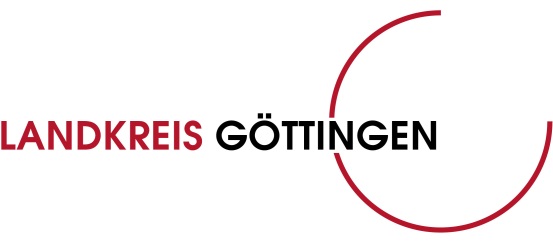 Bekanntmachung des Landkreises Göttingen vom 20.01.2022, Az. 60.1 35 99Fachbereich Bauen-Immissionsschutz-Erneute öffentliche Bekanntmachung einer Genehmigung gem. § 10 Abs. 7, 8 BImSchGi. V. m § 21 a der 9. BImSchVDiese Bekanntmachung ersetzt die Bekanntmachung aus dem Amtsblatt Nr. 04 vom 13.01.2022 zu oben genannten Aktenzeichen und dem nachstehend genannten Vorhaben.Der Landkreis Göttingen hat der UKA Nord Projektentwicklung GmbH & Co. KG, Leibnizplatz 1, 18055 Rostock mit Bescheid vom 03.01.2022 die immissionsschutzrechtliche Genehmigung für die Errichtung und den Betrieb von 5 Windenergieanlagen (WEA 01, WEA 03 bis WEA 06 im Windpark Pinnekenberg) auf den Grundstücken in der Gemarkung Gieboldehausen, Flur 15, Flurstücke 200, 212/1 und in der Gemarkung Rollshausen, Flur 20, Flurstück 7; Flur 21, Flurstücke 27, 33 erteilt. Der Genehmigungsbescheid ist gem. § 10 Abs. 7 und 8 BImSchG i. V. m. § 21 a der 9. BImSchV öffentlich bekannt zu machen.I. Auszug aus dem Genehmigungsbescheid1. Der verfügende Teil des Bescheides lautet wie folgt:Auf den von der Rechtsanwaltskanzlei Lenga, Wähling und Partner mit Schreiben vom 11.06.2020 eingelegten Widerspruch gegen meinen Ablehnungsbescheid vom 12.05.2020 wegen der Errichtung und den Betrieb von sechs Windenergieanlagen in den Gemarkungen Gieboldehausen und Rollshausen ergeht folgender Teilabhilfebescheid:Meinen Ablehnungsbescheid vom 12.05.2020 hebe ich insoweit auf, dass ich Ihnen auf Ihren Antrag vom 16.07.2018 die Genehmigung für die Errichtung und den Betrieb von fünf Windenergieanlagen (WEA 01, WEA 03 bis WEA 06) gemäß §§ 4, 10 und 19 Abs. 3 BImSchG 
i. V. m. § 1 und Nr. 1.6.2V des Anhangs 1 zur 4. BImSchV erteile.Ihren Antrag vom 16.07.2018 auf Erteilung einer Genehmigung zur Errichtung und Betrieb der Windenergieanlage WEA 02 im Windpark Pinnekenberg in der Gemarkung Gieboldehausen, Flur 15, Flurstück 191/1 lehne ich weiterhin ab. Die Kosten des Verfahrens haben Sie zu tragen. Über die zu erhebenden Verwaltungskosten ergeht ein gesonderter Kostenfestsetzungsbescheid.G e n e h m i g u n gAuf Ihren Antrag vom 16.07.2018 wird Ihnen hiermit gemäß §§ 4 und 10 BImSchG i. V. m. § 1 und 
Nr. 1.6.2V des Anhangs 1 zur 4. BImSchV die Genehmigung für die Neuerrichtung und den Betrieb von fünf Windenergieanlagen (WEA 01, WEA 03 bis WEA 06) erteilt.Die Genehmigung berechtigt zur Errichtung und zum Betrieb von fünf Windenergieanlagen vom Typ Nordex N149-4.5 MW mit einer Nabenhöhe von 164 m, einem Rotordurchmesser von 149 m und einer Nennleistung von 4.5 MW. Die Standorte der Windenergieanlagen befinden sich in der Gemarkung Gieboldehausen, Flur 15, Flurstücke 200, 212/1 und Gemarkung Rollshausen, Flur 20, Flurstück 7; Flur 21, Flurstücke 27, 33.Die Genehmigung nach dem BImSchG schließt alle anderen Genehmigungen und behördlichen Entscheidungen in dem in § 13 BImSchG genannten Umfang ein. Im Einzelnen ist dieses die Genehmigung nach § 70 der Niedersächsischen Bauordnung (NBauO). Der Genehmigungsbescheid ergeht unbeschadet behördlicher Entscheidungen, die nach § 13 BImSchG nicht von der Genehmigung eingeschlossen sind. Die Antragsunterlagen vom 16.07.2018 inklusive aller nachgereichten Ergänzungen sowie die nachfolgenden Nebenbestimmungen und Hinweise sind Bestandteil dieser Genehmigung.2. Ihre Rechte (Rechtsbehelfsbelehrung)Gegen diesen Bescheid kann innerhalb eines Monats nach dessen Zustellung Klage beim Verwaltungsgericht Göttingen, Berliner Straße 5, 37073 Göttingen oder Postfach 37 65, 37027 Göttingen schriftlich oder zur Niederschrift des Urkundsbeamten der Geschäftsstelle erhoben werden. II. HinweiseDie Genehmigung wurde mit Nebenbestimmungen, insbesondere Auflagen, versehen. Hierauf wird gem. § 10 Abs. 8 S. 2 BImSchG ausdrücklich hingewiesen.Eine Ausfertigung des gesamten Bescheides wird in der Zeit vom 21.01.2022 bis einschließlich 03.02.2022 bei folgender Stelle zur Einsichtnahme ausgelegt:Landkreis GöttingenFachbereich Bauen, Zimmer 318Reinhäuser Landstraße 437083 GöttingenEinsichtsmöglichkeit: Montags bis freitags		von 09.00 Uhr – 12.00 UhrDonnerstags			von 13.30 Uhr – 16.00 Uhrund nach Vereinbarung.Eine vorherige Anmeldung und Terminvereinbarung ist unter der Telefonnummer 0551/525-2438 oder 0551/525-2688 erforderlich. Der Zutritt zum Kreishaus ist nur unter Beachtung der 3G-Regel möglich. Es kann derzeit maximal zwei Personen gleichzeitig der Zugang zu den Unterlagen gewährt werden. Das Tragen von Mund-Nasen-Schutz (FFP2-Maske) ist aus hygienischer Sicht vorgeschrieben, es sei denn, es wird ein ärztliches Attest zur Befreiung vom Tragen eines Mund-Nasen-Schutzes vorgelegt. Außerdem ist der vollständige Bescheid einschließlich seiner Begründung im Internet im zentralen Informationsportal über Umweltverträglichkeitsprüfungen in Niedersachsen (https://uvp.niedersachsen.de/portal/) in der Zeit vom 21.01.2022 bis einschließlich 03.02.2022 einzusehen.Mit Ende der Auslegungsfrist am 03.02.2022 gilt der Bescheid gegenüber denjenigen, die Einwendungen erhoben haben sowie gegenüber Dritten, die keine Einwendungen erhoben haben, als zugestellt (§ 10 Abs. 8 S. 5 BImSchG). Mit der Zustellung beginnt der Lauf der Rechtsbehelfsfristen. Nach der öffentlichen Bekanntmachung kann der vollständige Bescheid bis zum Ende der Widerspruchs- bzw. Rechtsbehelfsfrist von den Personen, die Einwendungen erhoben haben, beim Landkreis Göttingen, Reinhäuser Landstraße 4, 37083 Göttingen, schriftlich oder elektronisch angefordert werden. Die Anforderung richten Sie bitte an den Landkreis Göttingen, Fachbereich Bauen, Reinhäuser Landstraße 4, 37083 Göttingen oder per Email an info@landkreisgoettingen.de . Die Übersendung des Bescheides setzt keine neuen Rechtsmittelfristen in Gang.Diese Bekanntmachung wird zusätzlich auf der Internetseite des Landkreises Göttingen unter https://www.landkreisgoettingen.de in der Rubrik „Amtliche Bekanntmachungen“ und im zentralen Informationsportal über Umweltverträglichkeitsprüfungen in Niedersachsen veröffentlicht.Göttingen, den 20.01.2022im Auftrage Brückner